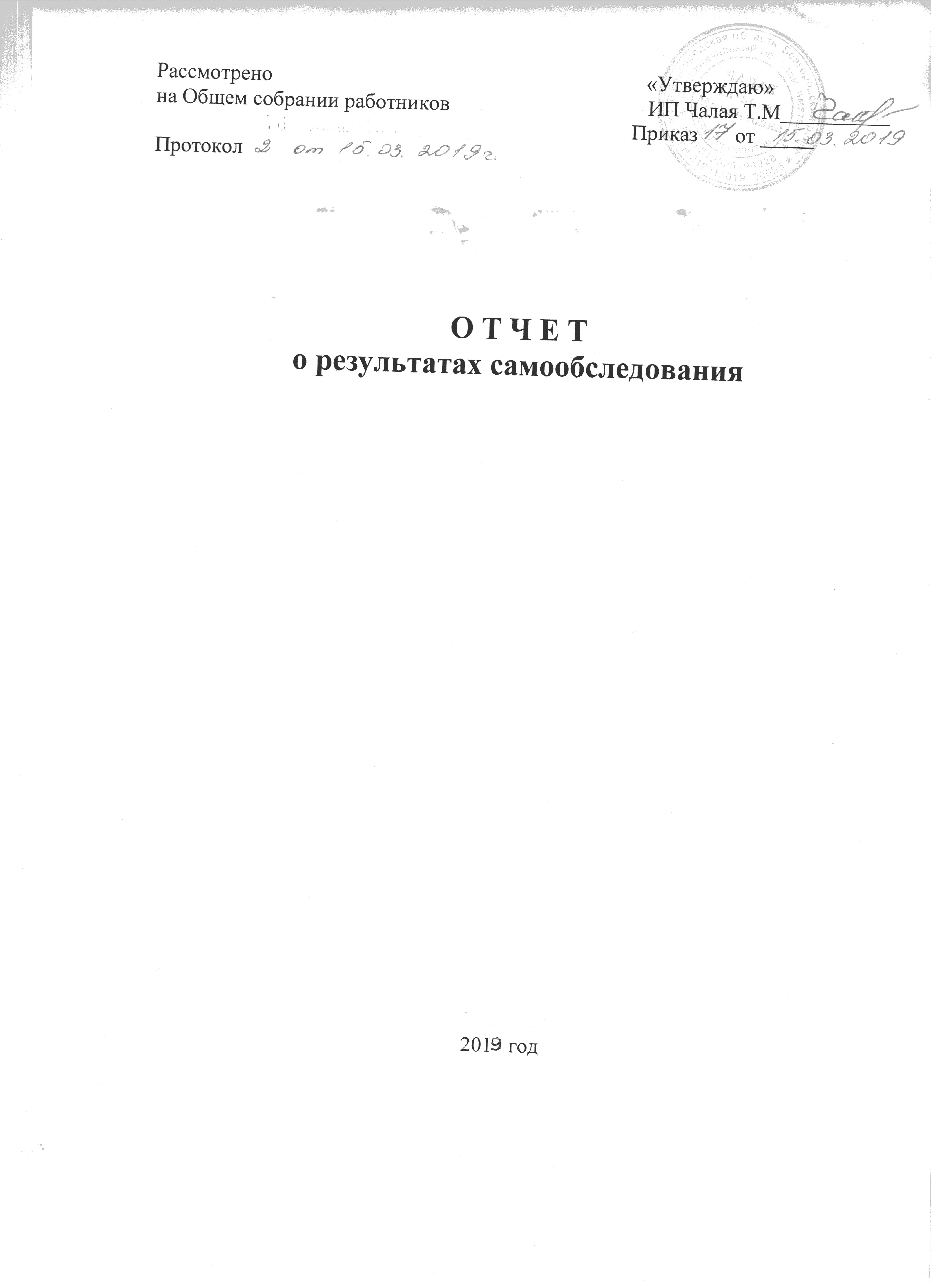 Содержание:Показатели деятельности ЧДС «Карамелька» подлежащие самообследованию..Раздел 1. Общая характеристика учреждения...Раздел 2. Содержание и качество образовательного процесса.Раздел 3. Условия осуществления образовательного процесса..Раздел 4. Результаты деятельности учреждения, качество образования.. Раздел 5. Заключение. Перспективы и планы развития... ПОКАЗАТЕЛИ ДЕЯТЕЛЬНОСТИ ИП Чалая Т.М.ЧДС «Карамелька»
подлежащие самообследованиюОбщая характеристика учреждения.Самообследование деятельности в ИП Чалая Т.М.ЧДС «Карамелька»  проводилось на основании следующих нормативных документов:Закон «Об образовании в Российской Федерации» (Собрание законодательства Российской Федерации, 2012, No 53 ст. 7598);Приказ Министерства образования и науки Российской Федерации от 14.06.2013г. No 462 «Об утверждении Порядка проведения самообследования образовательной организацией»;Приказ Министерства образования и науки Российской Федерации от 10.12.2013г. No 1324 «Об утверждении показателей деятельности образовательной организации, подлежащей самообследованию».Постановление Правительства Российской Федерации от 10.07.2013г. No 582 «Об утверждении Правил размещения на официальном сайте образовательной организации в информационно-телекоммуникационной сети «Интернет» и обновления информации об образовательной организации».Самообследование - самооценка деятельности ЧДС, результаты анализа которой оформлены в виде отчета, рассмотрены на общем собрании коллектива и утверждены в статусе официального документа приказом ЧДС. Целями проведения самообследования являлись обеспечение доступности и открытости информации о деятельности ЧДС, а также подготовка отчета о результатах самообследования.При проведении самообследования решались следующие задачи:- получение объективной информации о состоянии образовательного процесса по образовательной программе;- установление степени соответствия фактического содержания;- выявление положительных и отрицательных тенденций в образовательной деятельности;- установление причин возникновения проблем и поиск путей их устранения.В результате самообследования ЧДС проведён анализ и оценка деятельности по следующим направлениям:система управления организацией;здоровьесбережение;сотрудничество с семьями воспитанников;содержание и качество образования;реализация ФГОС ДО;качество кадровых, учебно-методическых, материально-технических7.условий реализации основной общеобразовательной программы.Деятельность ЧДС по предоставлению дошкольного образования в соответствии реализуемыми основной образовательной программой дошкольного образования, регламентируется лицензией серия 31Л01 № 0002299 регистрационный номер 8492  от 10.03.2017 года, выданной Департаментом образования  Белгородской области. ЧДС «Карамелька» расположено в Белгородской области, Белгородском районе ,п. Дубовое, ул. Парковая д.7, в двухэжтажном жилом здании, отвечающем санитарно-гигиеническим, противоэпидемическим требованиям, правилам противопожарной безопасности. Учреждение оборудовано кнопкой «тревожной сигнализации», установлена автоматическая пожарная сигнализация.Ближайшее окружение: индивидуальные жилые дома, поселение Дубовое, торговый комплекс «СитиМолл»,индивидуальные жилые дома,МБДОУ Д/С№18 «Лучик» В ЧДС  созданы благоприятные условия для организации воспитательно – образовательного процесса, решения задач по взаимодействию участников образовательного процесса по решению задач формирования общей культуры ребенка, развитие физических, интеллектуальных, нравственных, эстетических и личностных качеств, формирование предпосылок учебной деятельности, сохранение и укрепление здоровья ребенка и совершенствованию работы по созданию положительного имиджа дошкольной образовательной организации среди жителей микрорайона и близлежащей территории.Характеристика контингента обучающихсяВ  2018  году в ЧДС функционировала 1 разновозрастная  группа: есть возможность организации  пребывания воспитанников  в подгруппе кратковременного пребывания для детей от полутора  до семи лет.Порядок комплектования ЧДС определяется в соответствии с законодательством Российской Федерации. Учреждение ЧДС комплектуется детьми в возрасте от 1,5 до 7 лет.Списочный состав  составил  30 детей в возрасте от полутора до семи лет.Родительская общественность представлена различным контингентом семей.Сравнительный анализ контингента семей МБДОУСоциальный портрет семей воспитанников ЧДСРабота органов самоуправления ЧДС в 2018г.Содержание и качество образовательного процесса.         Содержание образовательной деятельности  определяется реализацией   основной образовательной программы   дошкольного образования ИП Чалая Т.М. «Карамелька»  разработанной в соответствии с ФГОС ДО и с учётом проекта примерной основной образовательной программы дошкольного образования  «От рождения до школы» под редакцией  Н.Е. Веракса, Т.С.Комаровой, М.А.Васильевой.С целью  расширения и углубления  содержания  образовательной  программы  в части, формируемой участниками  образовательных отношений, учитывая региональные  приоритетные направления, привлечён  потенциал  парциальных программ: -  Играйте на здоровье: Программа и технология ее применения в ДОУ (3 – 4 года)  (5 – 7 лет) - Л.Н. Волошина, Т.В. Курилова;  - «Белгородоведение» под редакцией Н.Д. Епанчинцевой, Стручаева Т.М.- Ладушки: Программа всестороннего музыкального воспитания и образования - И.М. Каплунова, И.А. Новоскольцева.-примерная «Сквозная программа раннего обучения английскому языку детей в детском саду и 1-м классе начальной школы» под редакцией Н.Д.Епанчинцевой,О.А.Моисеенко.	В детском саду  функционирует   группа кратковременного пребывания .Образовательная деятельность осуществляется в соответствии с «Порядком  организации и осуществления образовательной деятельности по основным общеобразовательным программам образовательным программам дошкольного образования»    и была направлена на решение общих задач дошкольного образования:охрану жизни и укрепление физического и психического здоровья  воспитанников;обеспечение познавательно-речевого, социально-личностного, художественно-эстетического и физического развития воспитанников;воспитание с учетом возрастных категорий воспитанников гражданственности, любви к окружающей природе, Родине, семье; взаимодействие     с     семьями     воспитанников, оказание    консультативной    и    методической    помощи    родителям(законным  представителям) по  вопросам  воспитания, обучения  и  развитиядетей.        Максимально	допустимый       объем       образовательной       нагрузки соответствовал санитарно-эпидемиологическим    правилам    и    нормативам СанПиН 2.4.1.3049-13.Формирование здорового и безопасного образа жизниВ соответствии с требованиями основных нормативных документов (Федеральный закон «Об образовании в РФ», ФГОС ДО, СанПиН, Порядок организации и осуществления образовательной деятельности по основным общеобразовательным программам – образовательным программам дошкольного образования) деятельность по сохранению и укреплению соматического (физического) и психологического здоровья детей учитывала индивидуальные потребности каждого ребенка, связанные с его жизненной ситуацией и состоянием здоровья.возможности освоения ребёнком Основной образовательной программы на разных этапах её реализации и была направлена на создание медико-психолого-педагогических условий для развития здоровья детей на основе формирования потребности в двигательной активности, в здоровом образе жизни.Целью работы коллектива в 2018 учебном году являлось сохранение и укрепление физического и психологического здоровья детей. Для достижения поставленной цели были определены следующие задачи: ♦создание условий для физического развития детей и воспитания основ здорового образа жизни; ♦сохранение и укрепление здоровья детей, снижение заболеваемости, совершенствование всех функций организма; ♦ содействие развитию двигательных способностей детей в самостоятельной деятельности и обогащение двигательного опыта.Для организации оздоровительной работы созданы все условия. Имеются: музыкально – спортивный зал. Имеется спортивная площадка и Тропа здоровья, оборудованные игровые площадки, где созданы условия для метания, лазания, прыжков, упражнений в равновесии, физкультурные центры в каждой возрастной группе. В детском саду практикуется сочетание разных видов двигательной активности: - утренняя гимнастика (на свежем воздухе в теплое время года);- физминутки, динамические паузы, игры с движениями в свободной деятельности;- физкультурные занятия по формированию двигательных умений и навыков;- использование музыкально-ритмических движений во время занятий;- спортивные досуги и развлечения;- дни здоровья;-  гимнастика после сна, дыхательные упражнения;- ежедневные прогулки два раза в день.В течение  года оздоровительной работой занимались:врач медицинского центра «Азбука здоровья» музыкальный руководитель, воспитатели. Ими осуществлялась разнообразная работа по проведению профилактических и оздоровительных мероприятий.Вопросы укрепления здоровья детей, снижение заболеваемости и повышения функционирования рассматривались на заседаниях педагогических часов, совещаниях при руководителе. Функционирование и заболеваемость детей анализировались ежемесячно, выявлялись причины отсутствия детей.При организации рационального питания в детском саду работа строилась с учётом примерного десятидневного меню.  В рацион питания регулярно включались овощные салаты, фрукты. Дети получали соки. При составлении меню строго учитывался подбор продуктов, обеспечивающий детей основными пищевыми веществами, и правильное сочетание всех пищевых ингредиентов, как в качественном, так и в количественном отношении. Регулярно обсуждались итоги оперативного контроля организации питания. Педагогическая составляющая процесса организации питания включала в себя использование алгоритмов обучения детей навыкам самообслуживания, использования занимательного и обогащено-познавательного материала для организации бесед с детьми. Административное управление осуществлялось на основании приказов, согласно системе контроля, дававших объективную оценку состояния данного направления деятельности. 	Во время подъема простудных заболеваний были разработаны памятки для педагогических работников и родителей по предупреждению и профилактике простудных заболеваний. В группах в осенне-зимний период проводилась дополнительная витаминизация (аскорбиновая кислота), применялись фитонциды. В целом, согласно данным медицинских осмотров за прошедший год стабильно остается процент здоровых детей. Таблица здоровья детей (количество детей)Оценка состояния здоровья детейВЧДС разработана и реализована система закаливающих мероприятий, в которой учитывается постепенность воздействия того или иного фактора. В период адаптации  закаливание начинается с применения воздушных ванн (облегченная форма одежды). После адаптационного периода используются различные виды закаливающих процедур после дневного сна согласно возрасту воспитанников:контрастное воздушное закаливание;мытье рук до локтя, босохождение по массажным коврикам;самомассаж.В группе велась тетрадь здоровья, в которой отмечена группа здоровья ребенка, группа физического развития, его индивидуальные особенности, антропометрические данные и рекомендации врача. Осуществлялся учет оздоровительных мероприятий, отслеживание заболеваемости и регулирование постепенности нагрузки после перенесённых заболеваний. Это обеспечило дифференцированный подход педагогов к каждому ребенку с учетом состояния здоровья, индивидуальных особенностей, эмоционального состояния.Мероприятия по профилактике и снижению заболеваемости воспитанниковАнализ анкетирования удовлетворенности родителей предоставлением  образовательных услуг показал, что 100% опрошенных  в целом удовлетворены результатом и качеством предоставления  образовательных услуг. В текущем  году были проведены открытые и отчетные мероприятия с привлечением родителей, детей..Вывод: По результатам мониторинга можно сделать вывод, что родители (законные представители) воспитанников удовлетворены результативностью  образовательных услуг, подтверждением тому служат положительные отзывы в «Книге замечаний и предложений».Участие воспитанников в конкурсах детского творчества в 2018 учебном годуПедагогический коллектив в 2018  году осуществлял свою деятельность в условиях модернизации образования в Российской Федерации, а также введения новых нормативных документов. Работа была направлена на совершенствование педагогического проектирования образовательного процесса на основе новых федеральных документов. В соответствии с годовым планом на практике реализованы разнообразные формы методической работы. Проводились консультации, семинары, практикумы, деловые игры, психологические тренинги, круглые столы с целью оказания педагогам практической помощи. Тематика была подобрана в соответствии с запросами педагогов. Разрабатывались рекомендации по повышению эффективности образовательного процесса.В ЧДС  организовывались выставки методической литературы, дидактических игр, современной методической литературы. На Педагогические советы выносились самые актуальные вопросы воспитания и образования детей. Всё это способствовало расширению эрудиции воспитателей, развитию педагогической рефлексии, рациональному подходу при определении оптимального варианта решения поставленных задач. Деятельность ЧДС  неоднократно освещалась в средствах массовой информации и сети Интернет:Условия осуществления образовательного процесса.В период введения ФГОС ДО согласно пункта 3.2.6. в целях эффективной реализации образовательной программы создавались условия для профессионального развития педагогических работников ЧДС укомплектовано  необходимыми кадрами. Состав педагогических кадров: старший воспитатель - 1, воспитатели - 2, музыкальный руководитель - 1,все педагоги имеют высшее профессиональное образование ,стаж работы более 10 лет. В ЧДС соблюдается исполнительная и финансовая дисциплина, обеспечивается контроль за соблюдением безопасности жизнедеятельности детей и сотрудников. Вопросы охраны труда заслушивались на производственном совещании, совещаниях при руководителе. В прошедшем учебном году случаев травматизма среди детей и сотрудников не зарегистрировано.            В ЧДС созданы необходимые условия для всестороннего развития личности каждого ребенка: групповые помещения, которые оснащены всем необходимым оборудованием с учетом возрастных особенностей детей, разнообразной методической и детской литературой, детской мебелью, мягким инвентарем, посудой, игрушками, разнообразными дидактическими играми, оборудованием для: сюжетно-ролевых, подвижных игр и игр экспериментирования для совместной деятельности воспитателя с детьми и самостоятельной деятельности детей. Предметно-пространственная развивающая среда представлена оснащенными центрами в соответствии с требованиями основной образовательной программы дошкольного образования. Методический кабинет оснащен необходимой методической и художественной литературой, иллюстрационным материалом. В  группе созданы стенды для родителей, в которых отражены рекомендации и консультации от медицинского работника, узких специалистов, воспитателей.Зал для проведения музыкально-спортивных занятий оснащен музыкальным центром, пианино, медиапроектором, музыкальными инструментами, разнообразным спортивным оборудованием, дидактическими играми и игрушками. На территории детского сада имеется спортивная площадка, оборудованная разнообразными спортивными сооружениями: волейбольная площадка, футбольное и баскетбольное поле, разновозрастные бумы, лестницы для лазания. ,покрытие спортивной площадки естественное, травяной покров. Игровые участки для группы представляют собой грамотно созданную предметно-развивающую среду для реализации образовательной программы и плана летней оздоровительной работы с детьми (разнообразные цветники, оборудование для сюжетно-ролевых, спортивных игр и игр экспериментирования, театральная зона, выносные плескательные бассейны). Вместе с тем, необходимо отметить, что в соответствии с примерным перечнем оборудования и материалов для образовательных организаций, реализующих ООП ДО в соответствии с ФГОС ДО, общий показатель соответствия развивающей предметно-пространственной игровой среды равен 1.89 балла, что соответствует 96,50%Вывод: Предметно – пространственная среда детского сада соответствует требованиям образовательной программы и ФГОС ДО, однако требует постоянного пополнения и обновления.Организация работы в летний оздоровительный периодОсновной целью организации летнего оздоровительного периода 2017 году являлось: сохранение и укрепление  физического и психического здоровья детей с учетом их индивидуальных особенностей. Полное удовлетворение потребностей растущего организма в отдыхе, творческой деятельности и движении.Задачи на летний оздоровительный период 2018года:	1.Создание условия для комплексного подхода к оздоровлению и физическому развитию детей через активизацию двигательной активности, использование естественных условий окружающей среды, создание атмосферы эмоционально – психологического благополучия каждого ребенка.	2.Продолжить осуществлять социальное просвещение родителей по вопросам воспитания и оздоровления детей в летний период.	3.Продолжить работу по созданию современной развивающей  предметно – пространственной среды, направленной на развитие двигательных и игровых умений дошкольников. С целью укрепления здоровья детей, предупреждения заболеваемости в летний оздоровительный период основными ежедневными принципами было осуществление утреннего приёма на участке, проведение утренней гимнастики на спортивной площадке, ежедневная трудовая деятельность на цветниках и огородах, вскопка и полив песка, соблюдение воздушного, теплового и питьевого режимов, что способствовало повышению функционального состояния и работоспособности детского организма, развитию моторики, формированию правильной осанки, предупреждению плоскостопия.Соблюдались выполнения санитарно-гигиенических требований пребывания детей на свежем воздухе: строго соблюдалось пребывание детей на улице в головных уборах.Ежедневно проводилась дыхательная гимнастика, воздушное закаливание.Психолого-педагогическая работа осуществлялась в соответствии с планом работы на летний оздоровительный период, планирование образовательной деятельности с учётом тематических проектов: «Безопасность», «Бережем природу», «Быль и небыль», «Маленькие исследователи», «Спорт и здоровье», «Уходящее лето».Наряду с этим в течение летнего периода проводилась работа по организации развлечений и досугов для детей. Были проведены мероприятия: развлечение «День защиты детей», «Праздник воздушного шарика», «Праздник мыльных пузырей», мероприятие «Мой друг – светофор». Проведены консультации для педагогов «Игры с детьми на воздухе в летний период», «Если хочешь быть здоров, закаляйся!», «Предупреждение детского дорожно – транспортного травматизма», инструктажи  по охране жизни и здоровья детей в летний период, при проведении занятий по спортивным и подвижным играм. Большое внимание уделялось благоустройству и озеленению территории, созданию безопасных условий на игровых площадках ЧДС. Педагогами создавались игровые сюжетные композиции, высаживались цветы и деревья, произведен косметический ремонт оборудования.Для родителей были подготовлены консультации:«Солнце воздух и вода-наши лучшие друзья»«Закаливание детей в летний период» «Осторожно-водоем»«Осторожно ядовитые растения»«Укусы насекомых» «Одежда ребенка в летний период»Родители воспитанников являлись активными участниками проектов, культурно – массовых развлечений и акций «Мой друг-светофор», «Любимый город», «Весь мир в рисунках», «Делай, как я, делай лучше меня». В системе была организована трудовая деятельность детей в природе. Цветники и огороды в течение  лета были ухоженными. Дошкольники охотно на них трудились. Вовлечение родителей в единое образовательное пространство ЧДС осуществлялось педагогами через совместные праздники и развлечения, конкурсы.Широко использовались наглядные формы информации: газеты, ширмы, выставки педагогической литературы. Родители с удовольствием и интересом посещали практикумы, родительские собрания с показом непосредственно образовательной деятельности, мастер – классов педагогов, игр, развлечений.Результаты анкетирования родителей показали, что 99.9% опрошенных родителей дают высокую оценку работы учреждения.Заключение. Перспективы и планы развития.       Проанализировав работу дошкольного учреждения за 2018 год, можно сделать вывод, что деятельность коллектива в достаточной степени обеспечивала благоприятные условия для полноценного проживания детьми дошкольного детства, всестороннее развитие психических и физических качеств детей в соответствии с возрастными и индивидуальными особенностями. Достигнутые результаты работы, в целом, соответствуют поставленным в начале учебного года целям и задачам, а так же перспективам, намеченным на данный период ..       В 2019 учебном году в перспективе:Оптимизация работы, направленной на обеспечение физического и     психического здоровья личности дошкольника, его потребности в двигательной активности, формировании привычки к здоровому образу жизни.Повышение рейтинга ДОУ в социуме. Сохранение уровня удовлетворенности качеством образовательных услуг по результатам мониторинга родителей .Создание условий для развития речевых и социально-коммуникативных способностей детей как средства общения,познания и самовыражения ребенка в соответствии с ФГОС ДО.Соверщенствование профессиональной компетентности и развитие кадрового потенциала педагогов посредством участия в проектной деятельности.Nп/пПоказателиЕдиница измерения2018г.1.Образовательная деятельность1.1Общая численность воспитанников, осваивающих образовательную программу дошкольного образования, в том числе:человек301.1.1В режиме полного дня (11 часов)человек251.1.2В режиме кратковременного пребывания (3 - 5 часов)человек51.2Общая численность воспитанников в возрасте до 3 летчеловек181.3Общая численность воспитанников в возрасте от 3 до 7 летчеловек121.4Численность/удельный вес численности воспитанников в общей численности воспитанников, получающих услуги присмотра и ухода:человек/%30 (100%)1.4.1В режиме полного дня  11 часов)человек/%30 (100%)1.5.2По освоению образовательной программы дошкольного образованиячеловек/%30 (100)1.5.3По присмотру и уходучеловек/%30 (100)1.6Средний показатель пропущенных дней при посещении дошкольной образовательной организации по болезни на одного воспитанникачеловек/%9,81.7Общая численность педагогических работников, в том числе:человек/%2 (100%)1.7.1Численность/удельный вес численности педагогических работников, имеющих высшее образованиечеловек/%2(100)1.8Численность/удельный вес численности педагогических работников, которым по результатам аттестации присвоена квалификационная категория, в общей численности педагогических работников, в том числе:человек/%01.9Наличие в образовательной организации следующих педагогических работников:Да/нет1.10Музыкального руководителяДа/нетда2.Общая площадь помещений, в которых осуществляется образовательная деятельность, в расчете на одного воспитанникакв.м1772.1Наличие физкультурного залаДа/нетнет2.2Наличие музыкального зала (совмещен с физкультурным)Да/нетда2.3Наличие прогулочных площадок, обеспечивающих физическую активность и разнообразную игровую деятельность воспитанников на прогулкеДа/нетдаВозрастная подгруппаКоличество воспитанников                          Младшая подгруппа17          Средняя подгруппа 7          Старшая  подгруппа5Подготовительная к школе подгруппа  1ИТОГО по группе полного дня28Всего по подгруппе кратковременного пребывания2ИТОГО:30 2018  годПолная семья29Неполная семья с одним родителем1Многодетные семьи1Малообеспеченные семьи0Опекуны0Неблагополучная семья0№ п/пКатегория гражданКоличество1Детей, оба родителя которых работают в бюджетных организациях12Многодетных семей12.1.в них детей - дошкольников13Малообеспеченных семей03.1.в них детей - дошкольников04.Неполных семей всего:24.1.из них мать-одиночка04.2.из них разведенных24.3.из них потеря кормильца05Детей, находящихся под опекой06Родителей-инвалидов07Детей-инвалидов08Детей из семей-переселенцев из зоны ЧАЭС09Детей из семей, имеющих статус переселенцев010Детей-иностранцев (не имеющих рос.гражд.)011Неблагополучных семей0Всего                                                                                           №п/пНаименование органа самоуправленияКоличество заседанийКоличество присутствующихТематика заседаний, протоколВыводы, решения1.Совет родителей обучающихся25-Утверждение плана работы совета родителей на 2018-2019г-Ознакомление с локальными актами чреждения: с ООП ДОПоложение о совете родителей,правилами внутреннего распорядка обучающихсяПротокол от 19.10.2018г. №2-Утвердить планработы на 2018-2019 у.год.-принять к сведению информацию, руководствоваться  в деятельности.1.Совет родителей обучающихся25Рассмотрение и утверждение плана работы  учреждения на 2018-2019 учебный годПротокол от 31.09.2018г. № 1Утвердить план работы на 2017-2018 учебный год2.Общее собрание работников25Обсуждение и принятие отчета по самообследованию.Протокол от 15.03.2018г. № 2Принять отчет по самообследованию разместить на сайте до 01.04.2018г.2.Общее собрание работников25Рассмотрение и принятие плана работы учреждения на 2018-2019 у.г. Согласование программы развития учреждения.Протокол от 30.08.2018г. № 1Принять плана работы учреждения на 2018-2019 у.г Принятьь программу развития учреджения, рассмотреть  на педагогическом совете.3.Педагогический совет45Поисково-эксперементальная деятельность как условие развития интеллектуальных способностей дошкольников.Протокол от 22.03.2018г. №3 -Совершенствоание работы по развитию познавательных способностей детей;Реализация требований ФГОС ДО в оснащении РППС.5Итоги воспитательно – образовательной работы ДОО за 2017-2018 учебный год.Протокол от 30.05.2018г. №4-Принять Программу развития ЧДС с 01.09.2018г.-Принять анализ работы педагогического коллектива за 2018 – 2019 учебный год;-Принять план воспитательно – образовательной работы на летний оздоровительный период 2018 года;-Принять локальные акты ДОО регламентирующие летний оздоровительный период 2018 года. 5Организационный педсовет к новому учебному году. Протокол от 31.08.2018г. №1 -Принять годовой план на 2018 – 2019 учебный год;Принять локальные актов  на учебный год.5«Формирование  связной речи у детей дошкольного возраста»Протокол №2 от 20.11.2018-Принять формы взаимодействия в работе ЧДС по развитию связной речи дошкольников».-Принять результаты смотра-конкурса «Лучший центр речевого развития ЧДС».- Рекомендовать  к использованию Эффективные формы взаимодействия с семьей по вопросам формирования связной речи у дошкольников.2018 годСреднеписочный состав30I группа здоровья14II группа здоровья23III группа здоровья3IV группа здоровья0годЧисло дней, пропущенных одним ребенком по болезниКоличество и % часто болеющих детейКоличество и % детей с морфофункциональными и хроническими заболеваниямиКоличество и % детей с нарушением здоровья, вызванного адаптацией к ДОО20179,81 (0,8%)--Использование фитонцидовКварцевание помещений Оксолиновая мазьСистема закаливающих мероприятийУтренний фильтрСоблюдение режима проветриванияПребывание на свежем воздухе1Всероссийская викторина «Правила дорожного движения» Диплом первое местоКунтенков Тимофей2Всероссийская викторина «Наши славные войска»  Диплом I степениНовикова Маша3Всероссийская викторина «Наши славные войска»  Диплом I степениБеседина Мира№п/пФИО педагогаДолжностьНазвание статьиНазвание  издания, в котором статья опубликована1Стругова И.Ввоспитатели«Воспитание основ толерантности у детей дошкольного возраста»Сетевое издательство «Солнечный свет», 2018г.2Соколова Н.В.Ст.воспитатель«Здоровьесберегающие технологии – один из видов инструментария современного педагога»«Педагогическая инициатива», сборник статей ЦИР «Академия таланта», 2018г.3Чалая Т.М.Индивидуальный предприниматель«Я люблю детский сад»«Мамина азбука» №2,2018г.